REQUERIMENTO - 11RECONSIDERAÇÃO DE DESPACHO / PARECERPROCESSO/PROTOCOLO:_______________________.    RECEBIDO POR:____________.  DATA:___/___/_____.Vem requerer □ Reconsideração de Despacho/Parecer; □ Recurso;a órgão competente desta Universidade Estadual do Sudoeste da Bahia - UESB, quanto ao que foi decidido na folha nº ______ do Processo/Protocolo Nº ____________, com data de _____/_______/_______, com relação ao seu pedido contido no Requerimento de _________________________ diante da seguinte justificativa: ______________________________________________________________________________________ ______________________________________________________________________________________ ______________________________________________________________________________________ ______________________________________________________________________________________ ______________________________________________________________________________________ ______________________________________________________________________________________ ______________________________________________________________________________________ ______________________________________________________________________________________ ______________________________________________________________________________________ ______________________________________________________________________________________ ________________________________- Ba, ____ de __________________________de ____________.Assinatura do (a) Requerente: ________________________________________________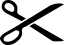 Tipo de Solicitação: Exercícios DomiciliaresNome do requerenteNome do requerenteNome do requerenteNome do requerenteNome do requerenteNome do requerenteMatrícula nº   |     |    |    |    |    |    |    |    |Endereço (Avenida, Rua, Praça, etc.):Endereço (Avenida, Rua, Praça, etc.):Endereço (Avenida, Rua, Praça, etc.):Nº:Nº:Bairro:Bairro:Cidade:Telefone:e-mail: (Obrigatório para notificações)e-mail: (Obrigatório para notificações)Curso atual na UESB:Curso atual na UESB:Curso atual na UESB:Nome do requerenteNome do requerenteDepartamento:Departamento:Matrícula nº   |    |    |    |    |    |    |    |    |Assinatura do funcionárioData: _____/______/_____Data: _____/______/_____Protocolo:Protocolo: